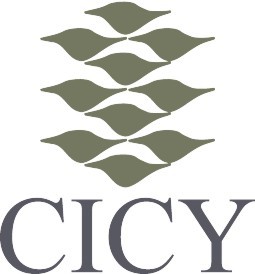 CENTRO DE INVESTIGACIÓN CIENTÍFICA DE YUCATÁNPLAN DE ESTUDIOSDOCTORADO EN CIENCIASCIENCIAS BIOLÓGICASOPCIONESBIOTECNOLOGÍABIOQUÍMICA Y BIOLOGÍA MOLECULARRECURSOS NATURALESModalidad: Doctorado DirectoVigencia a partir del 1 de Enero de 2014Plan de Estudios de Doctorado en Ciencias, Ciencias BiológicasObjetivos generales del plan de estudiosDesarrollar en el estudiante una alta capacidad técnica y metodológica para el ejercicio académico profesional así como las capacidades analíticas y críticas en las áreas de competencia del programa.Formar al estudiante para el ejercicio de la docencia y capacitarlo para su desempeño como personal docente de alto nivel.Capacitar al estudiante en las actividades de investigación independiente. Con ello se espera formar profesionales altamente capacitados, formar personal para las actividades de investigación independiente y generar profesionales con la formación adecuada, tanto teórica como práctica, para incorporarse al sector empresarial o gubernamental como encargados, signatarios o responsables de áreas y a los cuadros de investigación de las instituciones de educación superior del país.El plan de estudios de Doctorado, es escolarizado y consta de materias teóricas (obligatorias y optativas), seminarios y trabajos de investigación para la realización de la tesis. Su enfoque es interdisciplinario, sustentado por el personal académico de tres diferentes Unidades de Investigación del CICY.El programa del Doctorado Directo, se estudia en diez  semestres, pudiendo finalizar en un tiempo mínimo de ocho semestres, como se muestra en los listados de asignaturas (tablas) para cada una de las opciones terminales. Perfil de ingresoEl alumno que desee ingresar al Doctorado Directo deberá contar con una licenciatura en Ciencias Naturales (Biología, Química, Ingeniería Química, Ingeniería agronómica), o áreas afines.Opción BiotecnologíaObjetivos generales del plan de estudiosFormar profesionales que posean un conocimiento teórico sólido en una o varias de las disciplinas de la biotecnología.Formar profesionales capaces de aplicar aspectos técnicos y metodológicos en la investigación de frontera de las ciencias Biotecnológicas vegetales.Formar profesionales para el ejercicio de la docencia de alto nivel en el área de Biotecnología.Perfil del egresadoContar una sólida formación teórica en las herramientas metodológicas, las áreas de aplicación y el impacto socioeconómico de la biotecnología, de la bioquímica, genética, biología molecular, biotecnología y fisiología vegetal. Con un dominio del conjunto de tecnologías necesarias para el desarrollo de investigación original y de relevancia en su campo de acción, de manera independiente. Asimismo, se espera que sea capaz de:Diseñar y desarrollar proyectos de investigación en Biotecnología.Impartir cursos a nivel licenciatura, maestría y doctorado.Desarrollar nuevas metodologías y tecnologías en el área de biotecnología que pueda demandar la industria.Plantear soluciones a problemas mediante el desarrollo de estudios biotecnológicos específicos.Tabla General de Asignaturas para la opción de BiotecnologíaNotas:El estudiante deberá cursar un total de dos de las tres asignaturas obligatorias con las claves BT0, enlistadas en la tabla 2.A. El estudiante podrá escoger las asignaturas (Tabla 2.A) para cursarlas durante sus estudios de posgrado, de acuerdo a la disponibilidad en el calendario de asignaturas y a la pertinencia para su trabajo de tesis, con el visto bueno de su asesor. Solamente los créditos por asignaturas optativas podrán ser adjudicados por revalidación de cursos de otros programas de posgrado. Solo se podrá tomar un máximo de 1 materia optativa en otros programas. La lista de asignaturas puede modificarse, aumentando el número de asignaturas ofrecidas, de acuerdo a las necesidades del programa y con la aprobación de la Coordinación del programa. Tabla 2.A Listado de asignaturas Opción BiotecnologíaOpción: Bioquímica y Biología MolecularPerfil del egresadoSe espera que el egresado del Programa de Doctorado cuente con una sólida formación científica en los campos de bioquímica, genética, biología molecular, biotecnología y fisiología vegetal. Con un dominio del conjunto de tecnologías necesarias para el desarrollo de investigación original y de relevancia en su campo de acción, de manera independiente. Su preparación le permitirá utilizar la investigación científica y el desarrollo tecnológico como medios para resolver problemas intelectuales o para atender demandas de los sectores productivos. Con la capacidad para detectar áreas de oportunidad y de proponer innovaciones a los bienes y servicios ofrecidos por productores y empresarios de los sectores agropecuario, forestal y de alimentos. Consciente del uso razonable de los recursos fitogenéticos y del cuidado del medio ambiente.Asimismo, se espera que sea capaz de:Conducir y/o participar en la integración de grupos de investigación interdisciplinarios en áreas.Integrarse a organizaciones académicas públicas y privadas de prestigio.Obtener financiamiento de las agencias gubernamentales y no gubernamentales, nacionales o extrajeras para el desarrollo de propuestas de investigación.Impartir cursos a nivel de licenciatura, maestría y doctorado.Diseñar o evaluar planes de estudios de programas de posgrado de su área de competencia.Funcionar como consultor experto para proyectos científicos y de desarrollo tecnológico. Este tipo de profesional será ampliamente requerido en el país para hacer frente a los retos que derivan de la modernización, la globalización y la apertura comercial.Tabla General de Asignaturas para la opción de Bioquímica y Biología MolecularEn el Primer semestre el estudiante deberá cursar las dos asignaturas obligatorias, o bien una de las obligatorias y una optativa, debiendo seleccionarlas de las enlistadas en la Tabla 2.B. Durante el Segundo semestre, el estudiante deberá cursar las materias optativas o la última asignatura obligatoria (Tabla 2.B), y una de las optativas. El estudiante deberá concluir los créditos por asignaturas en el Tercer semestre (Tabla 2.B). La lista de asignaturas puede modificarse, aumentando el número de asignaturas ofrecidas, de acuerdo a las necesidades del programa y con la aprobación de la Coordinación del programa. Tabla 2.B Listado de asignaturas Opción Bioquímica y Biología MolecularOpción: Recursos NaturalesObjetivos generales del plan de estudiosEste programa tiene como objetivo la formación de profesionales que posean un conocimiento teórico general en las ciencias dedicadas al estudio de las plantas y los organismos con los que éstas interactúan, con énfasis en una o varias de las disciplinas de la ecología, lasistemática y la evolución.De manera específica se pretende:Desarrollar profesionales con una sólida formación teórica, capaces de aplicar aspectos técnicos y metodológicos en la investigación de frontera de las ciencias biológicas.Formar profesionales para el ejercicio de la docencia de alto nivel.La formación de profesionales capaces de diseñar e implementar estrategias de manejo y gestión de los recursos naturales de la Península de YucatánCon estos objetivos se espera formar profesionales con el perfil adecuado, tanto teórico como práctico, para incorporarse al mercado laboral en las áreas de conservación de recursos naturales, en especial en las áreas de ecología, sistemática y evolución, a la docencia a nivel medio superior y a los cuadros de investigación de las instituciones de educación superior del país.Perfil del egresadoSe espera que el egresado del Programa de Doctorado en Ciencias Biológicas, Opción Recursos Naturales, cuente con una sólida formación teórica en una o varias de las disciplinas relacionadas con el estudio de los recursos naturales. Asimismo, se espera que el egresado sea capaz de:Realizar investigación en forma independiente o asesorada por investigadores titulares.Diseñar y desarrollar experimentos de laboratorio y de campo.Impartir cursos a nivel Licenciatura, Maestría y Doctorado.Desarrollar estrategias basadas en conocimientos teóricos básicos y de frontera para la gestión ambiental.Desarrollar nuevas metodologías y tecnologías en laboratorio y campo.Tabla General de Asignaturas para la opción de Recursos NaturalesNotas:Un único curso obligatorio de 48 horas de clase y 3 créditos (ver Tabla 2.C).Los demás cursos son regulares optativos o especiales y todos con 48 horas de clase y 3 créditos. El mapa curricular en lo que respecta al número de cursos por semestre, es una propuesta a seguir que permitirá terminar los cursos en tres semestres, tomando dos cursos (ver Tabla 2.C) por semestre para un total de seis.Al final del programa el alumno deberá haber completado 688 horas con docente y un mínimo de 155 créditos.Tabla 2.C Listado de asignaturas Opción de Recursos Naturales** Incluyen cursos sobre temas actuales en las líneas de investigación de Recursos Naturales, impartidos por personal del centro o profesores invitados.Requisitos de IngresoPara cursar las Maestrías o Doctorados en Ciencias del CICY se requiere:Llenar solicitud al proceso de admisión (formato .DOC).Carta de solicitud de admisión al posgrado, donde se expongan los motivos por los que se desea ingresar al programa.Comprobante del nivel de conocimientos del idioma inglés Tipo TOEFL – 450 puntos expedido por una Institución acreditada o presentar examen TOEFL en esta Institución. Currículum Vitae, en caso de tener el CVU del CONACYT presentar éste. Original y copia por ambos lados del certificado de estudios profesionales, así como del acta de examen final o del título. Carta oficial que indique el promedio del último grado obtenido. Se requiere un promedio mínimo de 80 puntos en escala del 0 al 100 ó su equivalente.Original y copia del acta de nacimiento. Copia del acta de matrimonio y de nacimiento del cónyuge y de los hijos, si es el caso.Dos cartas de recomendación, en el formato oficial, debidamente personalizadas, de no más de 3 meses de antigüedad, dirigidas al Comité de Admisión del Posgrado en Ciencias Biológicas y enviadas por correo electrónico a la Subcoordinaciónde Posgrado. Esta dirección de correo electrónico está protegida contra los robots de spam, necesita tener Javascript activado para poder verla Seis fotografías tamaño credencial, en blanco y negro de frente (no instantáneas). Certificado de salud Copia de identificación oficial (IFE, pasaporte o cédula profesional). Original de la cédula de Registro Único de Población (CURP).Copia de comprobante domiciliario (luz, agua, Teléfono). Comprobante expedido por el Depto. Administrativo del CICY por concepto de pago al proceso de admisión.En caso de que haya tenido Beca de CONACYT presentar carta de No adeudo.Para Extranjeros o con estudios realizados en el extranjero:Llenar solicitud al proceso de admisión (formato .DOC).Carta de solicitud de admisión al posgrado, donde se expongan los motivos por los que se desea ingresar al programa.Comprobante del nivel de conocimientos del idioma inglés Tipo TOEFL – 450 puntos (apostillado) expedido por una Institución acreditada ó presentar examen TOEFL en territorio nacional.Currículum Vitae, en caso de tener el CVU del CONACYT presentar éste Original y copia por ambos lados del certificado de estudios profesionales, así como del acta de examen final o del título (apostillado). Carta oficial que indique el promedio del último grado obtenido. Se requiere un promedio mínimo de 80 puntos en escala del 0 al 100 ó su equivalente (apostillado).Original del acta de nacimiento (apostillado).Copia del acta de matrimonio y de nacimiento del cónyuge y de los hijos, si es el caso (apostillado).Dos cartas de recomendación, en el formato oficial , debidamente personalizadas, de no más de 3 meses de antigüedad, dirigidas al Comité de Admisión del Posgrado en Ciencias Biológicas y enviadas por correo electrónico a la Subcoordinaciónde Posgrado. Esta dirección de correo electrónico está protegida contra los robots de spam, necesita tener Javascript activado para poder verla.Seis fotografías tamaño credencial (4.5 x 3.5 cms), en blanco y negro de frente (no instantáneas).Certificado de salud (apostillado).Copia de identificación oficial (pasaporte ó forma migratoria FM3).Copia de comprobante domiciliario.Comprobante expedido por el Depto. Administrativo del CICY por concepto de pago al proceso de admisión.En caso de que haya tenido Beca de CONACYT presentar carta de No adeudo.Vo. Bo._________________________Dr. Lorenzo Felipe Sánchez TeyerDirector GeneralTABLA 1.A DE ASIGNATURAS DOCTORADO EN CIENCIAS (CIENCIAS BIOLOGICAS) OPCION BIOTECNOLOGIA – DOCTORADO DIRECTOTABLA 1.A DE ASIGNATURAS DOCTORADO EN CIENCIAS (CIENCIAS BIOLOGICAS) OPCION BIOTECNOLOGIA – DOCTORADO DIRECTOTABLA 1.A DE ASIGNATURAS DOCTORADO EN CIENCIAS (CIENCIAS BIOLOGICAS) OPCION BIOTECNOLOGIA – DOCTORADO DIRECTOTABLA 1.A DE ASIGNATURAS DOCTORADO EN CIENCIAS (CIENCIAS BIOLOGICAS) OPCION BIOTECNOLOGIA – DOCTORADO DIRECTOTABLA 1.A DE ASIGNATURAS DOCTORADO EN CIENCIAS (CIENCIAS BIOLOGICAS) OPCION BIOTECNOLOGIA – DOCTORADO DIRECTOTABLA 1.A DE ASIGNATURAS DOCTORADO EN CIENCIAS (CIENCIAS BIOLOGICAS) OPCION BIOTECNOLOGIA – DOCTORADO DIRECTOTABLA 1.A DE ASIGNATURAS DOCTORADO EN CIENCIAS (CIENCIAS BIOLOGICAS) OPCION BIOTECNOLOGIA – DOCTORADO DIRECTOTABLA 1.A DE ASIGNATURAS DOCTORADO EN CIENCIAS (CIENCIAS BIOLOGICAS) OPCION BIOTECNOLOGIA – DOCTORADO DIRECTOHORASHORASSEMUNIDADES DEAPRENDIZAJECLAVESERIACIONDOCENTEINDEPENDIENTECREDITOSINSTALACIONESPRIMER SEMESTREPRIMER SEMESTREPRIMER SEMESTREPRIMER SEMESTREPRIMER SEMESTREPRIMER SEMESTREPRIMER SEMESTREIObligatoria IBT0-01-48-3AIObligatoria IIBT0-02-48-3AISeminario de investigación IBT2-01-48-3AITrabajo de investigación IBT3-01--22414LSEGUNDO SEMESTRESEGUNDO SEMESTRESEGUNDO SEMESTRESEGUNDO SEMESTRESEGUNDO SEMESTRESEGUNDO SEMESTRESEGUNDO SEMESTREIIOptativa IBT1-01-48-3AIISeminario de investigación IIBT2-02-48-3AIITrabajo de investigación IIBT3-02--22414LTERCER SEMESTRETERCER SEMESTRETERCER SEMESTRETERCER SEMESTRETERCER SEMESTRETERCER SEMESTRETERCER SEMESTREIIIOptativa IIBT1-02-48-3AIIIOptativa IIIBT1-03-483AIIISeminario de investigación IIIBT2-03-48-3AIIITrabajo de investigación IIIBT3-03--22414LCUARTO SEMESTRECUARTO SEMESTRECUARTO SEMESTRECUARTO SEMESTRECUARTO SEMESTRECUARTO SEMESTRECUARTO SEMESTREIVOptativa IVBT1-04-48-3AIVSeminario de investigación IVBT2-04-48-3AIVTrabajo de investigación IVBT3-04--22414LQUINTO SEMESTREQUINTO SEMESTREQUINTO SEMESTREQUINTO SEMESTREQUINTO SEMESTREQUINTO SEMESTREQUINTO SEMESTREVSeminario de investigación VBT2-05-48-3AVTrabajo de investigación VBT3-05--22414LSEXTO SEMESTRESEXTO SEMESTRESEXTO SEMESTRESEXTO SEMESTRESEXTO SEMESTRESEXTO SEMESTRESEXTO SEMESTREVISeminario de investigación VIBT2-06-48-3AVITrabajo de investigación VIBT3-06--22414LSEPTIMO SEMESTRESEPTIMO SEMESTRESEPTIMO SEMESTRESEPTIMO SEMESTRESEPTIMO SEMESTRESEPTIMO SEMESTRESEPTIMO SEMESTREVIISeminario de investigación VIIBT2-07-48-3AVIITrabajo de investigación VIIBT3-07--22414LOCTAVO SEMESTREOCTAVO SEMESTREOCTAVO SEMESTREOCTAVO SEMESTREOCTAVO SEMESTREOCTAVO SEMESTREOCTAVO SEMESTREVIIISeminario de investigación VIIIBT2-08-48-3AVIIITrabajo de investigación VIIIBT3-08--22414LNOVENO SEMESTRENOVENO SEMESTRENOVENO SEMESTRENOVENO SEMESTRENOVENO SEMESTRENOVENO SEMESTRENOVENO SEMESTREIXTesis IBT3-11                                     --19212A,LDECIMO SEMESTREDECIMO SEMESTREDECIMO SEMESTREDECIMO SEMESTREDECIMO SEMESTREDECIMO SEMESTREDECIMO SEMESTREXTesis II BT3-12--19212A.LTOTALES6722176178TABLA 2.A DE ASIGNATURAS DOCTORADO EN CIENCIAS (CIENCIAS BIOLOGICAS) OPCION BIOTECNOLOGIA – DOCTORADO DIRECTOTABLA 2.A DE ASIGNATURAS DOCTORADO EN CIENCIAS (CIENCIAS BIOLOGICAS) OPCION BIOTECNOLOGIA – DOCTORADO DIRECTOTABLA 2.A DE ASIGNATURAS DOCTORADO EN CIENCIAS (CIENCIAS BIOLOGICAS) OPCION BIOTECNOLOGIA – DOCTORADO DIRECTOTABLA 2.A DE ASIGNATURAS DOCTORADO EN CIENCIAS (CIENCIAS BIOLOGICAS) OPCION BIOTECNOLOGIA – DOCTORADO DIRECTOTABLA 2.A DE ASIGNATURAS DOCTORADO EN CIENCIAS (CIENCIAS BIOLOGICAS) OPCION BIOTECNOLOGIA – DOCTORADO DIRECTOBLOQUE I OBLIGATORIABLOQUE I OBLIGATORIABLOQUE I OBLIGATORIABLOQUE I OBLIGATORIABLOQUE I OBLIGATORIACLAVEHORASCREDITOSINSTALACIONES Biotecnología I: Tecnologías y Estrategias Experimentales BT0-01483ABiotecnología II: Impacto Socioeconómico BT0-05483AFotoquímica AvanzadaBT0-04483ABLOQUE II OPTATIVASBLOQUE II OPTATIVASBLOQUE II OPTATIVASBLOQUE II OPTATIVASBLOQUE II OPTATIVASFisiología VegetalBT1-01483ABiología Molecular y Celular Avanzada BT1-02483ABioinformáticaBT1-03483ASistemas Integrales de Micropropagación BT1-04483AMétodos EspectroscópicosBT1-05483AMétodos de Separación de Moléculas Orgánicas.BT1-06483ATolerancia de las Plantas al Estrés (Biótico y Abiótico) BT1-07483AAplicaciones de la BiotecnologíaBT1-10483ATópicos Selectos en Biotecnología 1BT1-08483ATópicos Selectos en Biotecnología 2BT1-09483AOTRAS UNIDADES DE APRENDIZAJEOTRAS UNIDADES DE APRENDIZAJEOTRAS UNIDADES DE APRENDIZAJEOTRAS UNIDADES DE APRENDIZAJEOTRAS UNIDADES DE APRENDIZAJECLAVEHORASCREDITOSINSTALACIONESSeminario de InvestigaciónBT2-483ATrabajo de InvestigaciónBT3-22414LTABLA 1.B DE ASIGNATURAS  DOCTORADO EN CIENCIAS (CIENCIAS BIOLOGICAS) OPCION BIOQUIMICA Y BIOLOGIA MOLECULAR – DOCTORADO DIRECTO  TABLA 1.B DE ASIGNATURAS  DOCTORADO EN CIENCIAS (CIENCIAS BIOLOGICAS) OPCION BIOQUIMICA Y BIOLOGIA MOLECULAR – DOCTORADO DIRECTO  TABLA 1.B DE ASIGNATURAS  DOCTORADO EN CIENCIAS (CIENCIAS BIOLOGICAS) OPCION BIOQUIMICA Y BIOLOGIA MOLECULAR – DOCTORADO DIRECTO  TABLA 1.B DE ASIGNATURAS  DOCTORADO EN CIENCIAS (CIENCIAS BIOLOGICAS) OPCION BIOQUIMICA Y BIOLOGIA MOLECULAR – DOCTORADO DIRECTO  TABLA 1.B DE ASIGNATURAS  DOCTORADO EN CIENCIAS (CIENCIAS BIOLOGICAS) OPCION BIOQUIMICA Y BIOLOGIA MOLECULAR – DOCTORADO DIRECTO  TABLA 1.B DE ASIGNATURAS  DOCTORADO EN CIENCIAS (CIENCIAS BIOLOGICAS) OPCION BIOQUIMICA Y BIOLOGIA MOLECULAR – DOCTORADO DIRECTO  TABLA 1.B DE ASIGNATURAS  DOCTORADO EN CIENCIAS (CIENCIAS BIOLOGICAS) OPCION BIOQUIMICA Y BIOLOGIA MOLECULAR – DOCTORADO DIRECTO  TABLA 1.B DE ASIGNATURAS  DOCTORADO EN CIENCIAS (CIENCIAS BIOLOGICAS) OPCION BIOQUIMICA Y BIOLOGIA MOLECULAR – DOCTORADO DIRECTO  TABLA 1.B DE ASIGNATURAS  DOCTORADO EN CIENCIAS (CIENCIAS BIOLOGICAS) OPCION BIOQUIMICA Y BIOLOGIA MOLECULAR – DOCTORADO DIRECTO  HORASHORASSEMUNIDADES DEAPRENDIZAJECLAVESERIACIONSERIACIONDOCENTEINDEPENDIENTECREDITOSINSTALACIONESPRIMER SEMESTREPRIMER SEMESTREPRIMER SEMESTREPRIMER SEMESTREPRIMER SEMESTREPRIMER SEMESTREPRIMER SEMESTREPRIMER SEMESTREIObligatoria IBM0---483AIObligatoria IIBM0---483AISeminario de investigación IBM2-1--483AITrabajo de investigación IBM3-1--22414LSEGUNDO SEMESTRESEGUNDO SEMESTRESEGUNDO SEMESTRESEGUNDO SEMESTRESEGUNDO SEMESTRESEGUNDO SEMESTRESEGUNDO SEMESTRESEGUNDO SEMESTREIIOptativa IBM1---48-3AIIOptativa IIBM1---48-3AIISeminario de investigación IIBM2-2483AIITrabajo de investigación IIBM3-2-22414LTERCER SEMESTRETERCER SEMESTRETERCER SEMESTRETERCER SEMESTRETERCER SEMESTRETERCER SEMESTRETERCER SEMESTRETERCER SEMESTREIIIOptativa IIIBM1-483AIIIOptativa IVBM1-483AIIISeminario de investigación IIIBM2-3--48-3AIIITrabajo de investigación IIIBM3-3---22414LCUARTO SEMESTRECUARTO SEMESTRECUARTO SEMESTRECUARTO SEMESTRECUARTO SEMESTRECUARTO SEMESTRECUARTO SEMESTRECUARTO SEMESTREIVSeminario de investigación IVBM2-4--48-3AIVTrabajo de investigación IVBM3-4---22414LQUINTO SEMESTREQUINTO SEMESTREQUINTO SEMESTREQUINTO SEMESTREQUINTO SEMESTREQUINTO SEMESTREQUINTO SEMESTREQUINTO SEMESTREVSeminario de investigación VBM2-5--48-3AVTrabajo de investigación VBM3-5---22414LSEXTO SEMESTRESEXTO SEMESTRESEXTO SEMESTRESEXTO SEMESTRESEXTO SEMESTRESEXTO SEMESTRESEXTO SEMESTRESEXTO SEMESTREVISeminario de investigación VIBM2-6--48-3AVITrabajo de investigación VIBM3-6---22414LSEPTIMO SEMESTRESEPTIMO SEMESTRESEPTIMO SEMESTRESEPTIMO SEMESTRESEPTIMO SEMESTRESEPTIMO SEMESTRESEPTIMO SEMESTRESEPTIMO SEMESTREVIISeminario de investigación VIIBM2-7483VIITrabajo de investigación VIIBM3-7---22414A,LOCTAVO SEMESTREOCTAVO SEMESTREOCTAVO SEMESTREOCTAVO SEMESTREOCTAVO SEMESTREOCTAVO SEMESTREOCTAVO SEMESTREOCTAVO SEMESTREVIIISeminario de investigación   VIIIBM2-8483AVIIITrabajo de investigación VIIIBM3-8---22414LNOVENO SEMESTRENOVENO SEMESTRENOVENO SEMESTRENOVENO SEMESTRENOVENO SEMESTRENOVENO SEMESTRENOVENO SEMESTRENOVENO SEMESTREIXTesis IBM3-11BM3-11--19212A,LDECIMO SEMESTREDECIMO SEMESTREDECIMO SEMESTREDECIMO SEMESTREDECIMO SEMESTREDECIMO SEMESTREDECIMO SEMESTREDECIMO SEMESTREXTesis IIBM3-12BM3-12--19212A.LTOTALES6722176178TABLA 2.B DE ASIGNATURAS  DOCTORADO EN CIENCIAS (CIENCIAS BIOLOGICAS) OPCION BIOQUIMICA Y BIOLOGIA MOLECULAR – DOCTORADO DIRECTO TABLA 2.B DE ASIGNATURAS  DOCTORADO EN CIENCIAS (CIENCIAS BIOLOGICAS) OPCION BIOQUIMICA Y BIOLOGIA MOLECULAR – DOCTORADO DIRECTO TABLA 2.B DE ASIGNATURAS  DOCTORADO EN CIENCIAS (CIENCIAS BIOLOGICAS) OPCION BIOQUIMICA Y BIOLOGIA MOLECULAR – DOCTORADO DIRECTO TABLA 2.B DE ASIGNATURAS  DOCTORADO EN CIENCIAS (CIENCIAS BIOLOGICAS) OPCION BIOQUIMICA Y BIOLOGIA MOLECULAR – DOCTORADO DIRECTO     OBLIGATORIAS (48 HRS, 3 CREDITOS)    OBLIGATORIAS (48 HRS, 3 CREDITOS)OPTATIVAS (48 HRS, 3 CREDITOS)OPTATIVAS (48 HRS, 3 CREDITOS)CLAVEASIGNATURACLAVEASIGNATURA BM0-01Genética MolecularBM14-1Regulación de la División CelularBM0-02Bioquímica    BM14-2Interacción Molecular Planta-PatógenoBM14-3Regulación MetabólicaBM14-4Virología MolecularBM14-5Ingeniería Genética de plantasBM14-6Regulación de la Expresión GénicaBM14-7Canales Iónicos y de Transporte a Través de Membranas BiológicasBM14-8Regulación de la TranscripciónBM14-9Cultivo de Tejidos  BM14-10Tópicos SelectosOTRAS UNIDADES DE APRENDIZAJEOTRAS UNIDADES DE APRENDIZAJEOTRAS UNIDADES DE APRENDIZAJEOTRAS UNIDADES DE APRENDIZAJEOTRAS UNIDADES DE APRENDIZAJECLAVEHORASCREDITOSINSTALACIONESSeminario de InvestigaciónBM2-483ATrabajo de InvestigaciónBM3-22414LTABLA 1.C DE ASIGNATURAS  DOCTORADO EN CIENCIAS (CIENCIAS BIOLOGICAS) OPCION RECURSOS NATURALES – DOCTORADO DIRECTO TABLA 1.C DE ASIGNATURAS  DOCTORADO EN CIENCIAS (CIENCIAS BIOLOGICAS) OPCION RECURSOS NATURALES – DOCTORADO DIRECTO TABLA 1.C DE ASIGNATURAS  DOCTORADO EN CIENCIAS (CIENCIAS BIOLOGICAS) OPCION RECURSOS NATURALES – DOCTORADO DIRECTO TABLA 1.C DE ASIGNATURAS  DOCTORADO EN CIENCIAS (CIENCIAS BIOLOGICAS) OPCION RECURSOS NATURALES – DOCTORADO DIRECTO TABLA 1.C DE ASIGNATURAS  DOCTORADO EN CIENCIAS (CIENCIAS BIOLOGICAS) OPCION RECURSOS NATURALES – DOCTORADO DIRECTO TABLA 1.C DE ASIGNATURAS  DOCTORADO EN CIENCIAS (CIENCIAS BIOLOGICAS) OPCION RECURSOS NATURALES – DOCTORADO DIRECTO HORASHORASSEMUNIDADES DEAPRENDIZAJECLAVE     DOCENTEINDEPENDIENTECREDITOSPRIMER SEMESTREPRIMER SEMESTREPRIMER SEMESTREPRIMER SEMESTREPRIMER SEMESTREIBiodiversidad: Origen y Evolución 1RN0-I48-3ICurso Regular, Optativo o Especial 248-3ISeminario de Investigación IRN2-0148-3ITrabajo de Investigación IRN3-01-22414SEGUNDO SEMESTRESEGUNDO SEMESTRESEGUNDO SEMESTRESEGUNDO SEMESTRESEGUNDO SEMESTREIICurso Regular, Optativo o Especial 2-48-3IICurso Regular, Optativo o Especial 2-48-3IISeminario de Investigación IIRN2-0248-3IITrabajo de Investigación IIRN3-02-22414TERCER SEMESTRETERCER SEMESTRETERCER SEMESTRETERCER SEMESTRETERCER SEMESTREIIICurso Regular, Optativo o Especial 2-48-3IIICurso Regular, Optativo o Especial 2-48-3IIISeminario de Investigación IIIRN2-0348-3IIITrabajo de Investigación IIIRN3-03-22414CUARTO SEMESTRECUARTO SEMESTRECUARTO SEMESTRECUARTO SEMESTRECUARTO SEMESTREIVSeminario de Investigación IVRN2-0448-3IVTrabajo de Investigación IVRN3-04-22414QUINTO SEMESTREVSeminario de Investigación VRN2-0548-3VTrabajo de Investigación VRN3-05 -22414SEXTO SEMESTREVISeminario de Investigación VIRN2-0648-3VITrabajo de Investigación VIRN3-06-22414SEPTIMO SEMESTREVIISeminario de Investigación VIIRN2-0748-3VIITrabajo de Investigación VIIRN3-07-22414OCTAVO SEMESTREVIIISeminario de Investigación VIIIRN2-0848-3VIIITrabajo de Investigación VIIIRN3-08-22414NOVENO SEMESTREIXTesis IRN3-15-19212DECIMO SEMESTREXTesis IIRN3-16-19212TOTALES6722176178TABLA 2.C DE ASIGNATURAS  DOCTORADO EN CIENCIAS (CIENCIAS BIOLOGICAS) OPCION RECURSOS NATURALES – DOCTORADO DIRECTO  TABLA 2.C DE ASIGNATURAS  DOCTORADO EN CIENCIAS (CIENCIAS BIOLOGICAS) OPCION RECURSOS NATURALES – DOCTORADO DIRECTO  TABLA 2.C DE ASIGNATURAS  DOCTORADO EN CIENCIAS (CIENCIAS BIOLOGICAS) OPCION RECURSOS NATURALES – DOCTORADO DIRECTO  TABLA 2.C DE ASIGNATURAS  DOCTORADO EN CIENCIAS (CIENCIAS BIOLOGICAS) OPCION RECURSOS NATURALES – DOCTORADO DIRECTO  CURSOS REGULARES (1-2 VECES POR AÑO)CLAVEHORASCREDITOSBiodiversidad: origen y evoluciónRN0-I483BioestadísticaRN1-1483Biología de la ConservaciónRN1-2483Ecología de ComunidadesRN1-3483Ecología de PoblacionesRN1-4483Ecología y Evolución MolecularRN1-5483Plantas, Genes y CulturasRN1-6483EvoluciónRN1-7483Fisiología EcológicaRN1-8483Flora y Fitogeografía de la Península de YucatánRN1-9483Principios de SistemáticaRN1-10483CURSOS ESPECIALES (1 VEZ CADA DOS AÑOS)Comunicación de la CienciaRN4-1483Climatología y Cambio ClimáticoRN4-2483Ecología del PaisajeRN4-3483Genética de Poblaciones: Teoría y PrácticaRN4-4483Introducción a la BiogeografíaRN4-5483Las plantas vasculares y su micro ambienteRN4-6483Modelación Espacial con SIG y Percepción RemotaRN4-7483Recursos FitogenéticosRN4-8483Reproducción de plantas con floresRN4-9483Sistemática Avanzada: Análisis filogenético y Biología ComparadaRN4-10483Temas Selectos de EstadísticaRN4-11483Temas Selectos en Recursos Naturales I**RN4-12483Temas Selectos en Recursos Naturales II**RN4-13483Temas Selectos en Recursos Naturales III**RN4-14483Temas Selectos en Recursos Naturales IV**RN4-15483Temas Selectos en Recursos Naturales V**RN4-16483OTRAS UNIDADES DE APRENDIZAJEOTRAS UNIDADES DE APRENDIZAJEOTRAS UNIDADES DE APRENDIZAJEOTRAS UNIDADES DE APRENDIZAJECLAVEHORASCREDITOSSeminario de InvestigaciónRN2-483Trabajo de InvestigaciónRN3-22414